IL  PIPISTRELLO  FORTUNELLO. Materiali  : carta colorata, forbici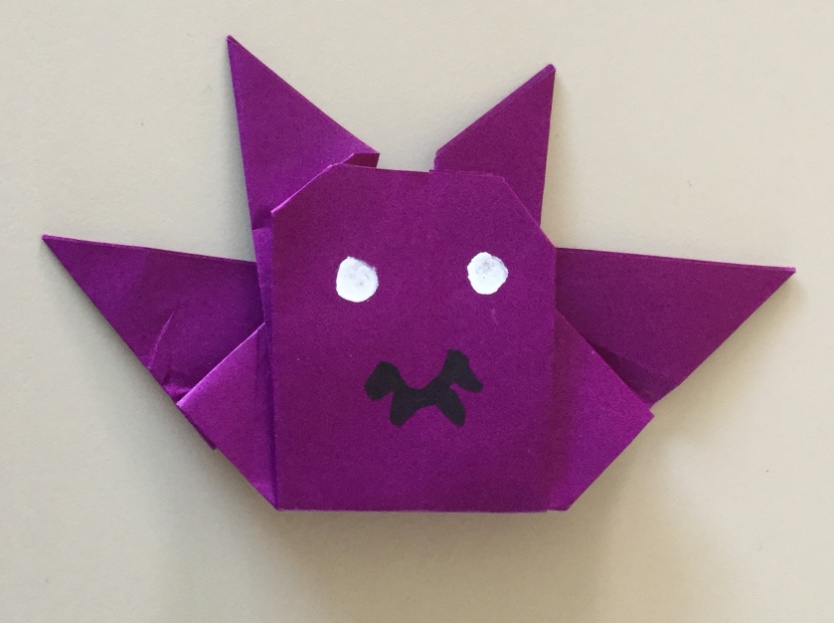 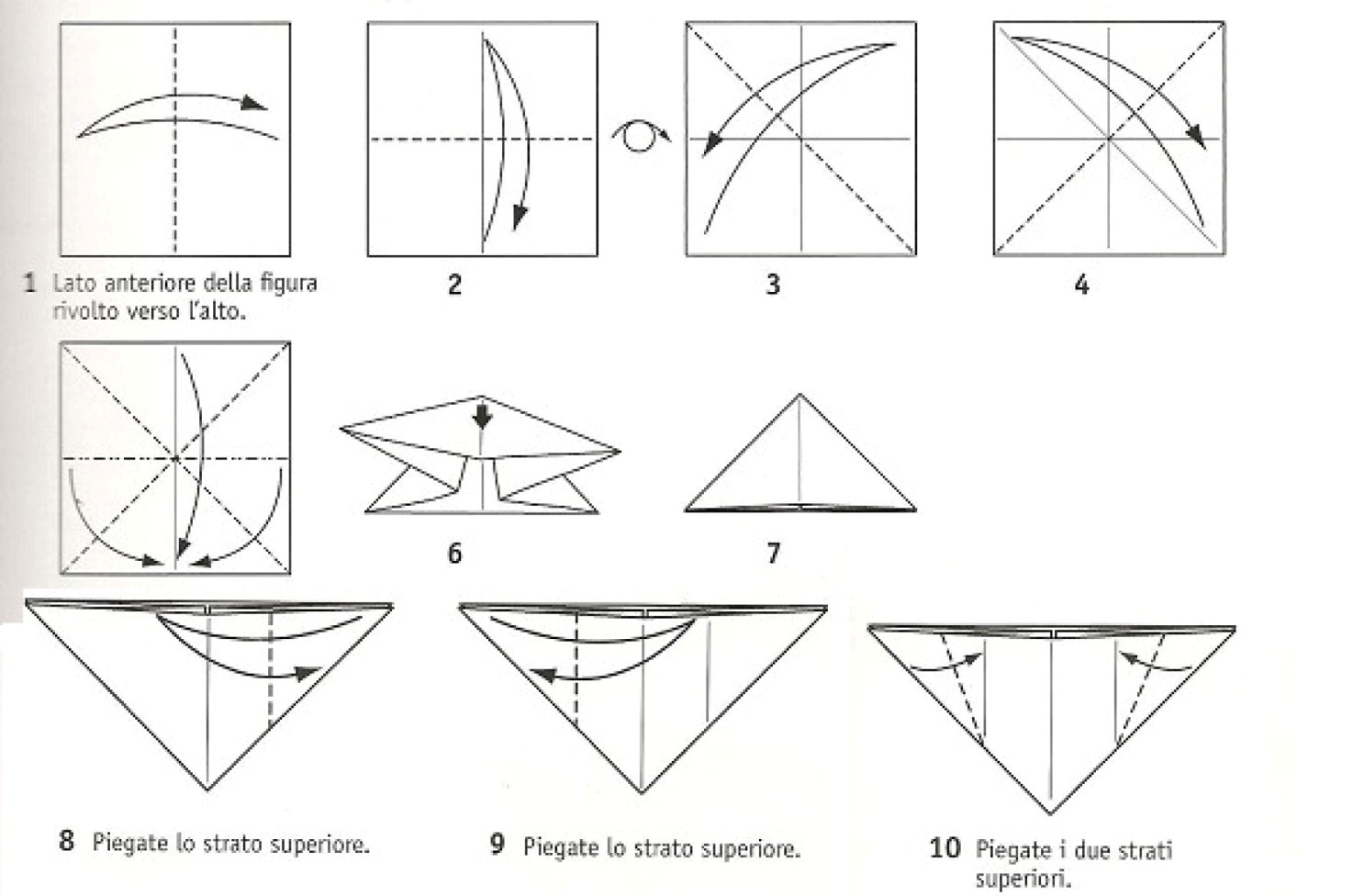 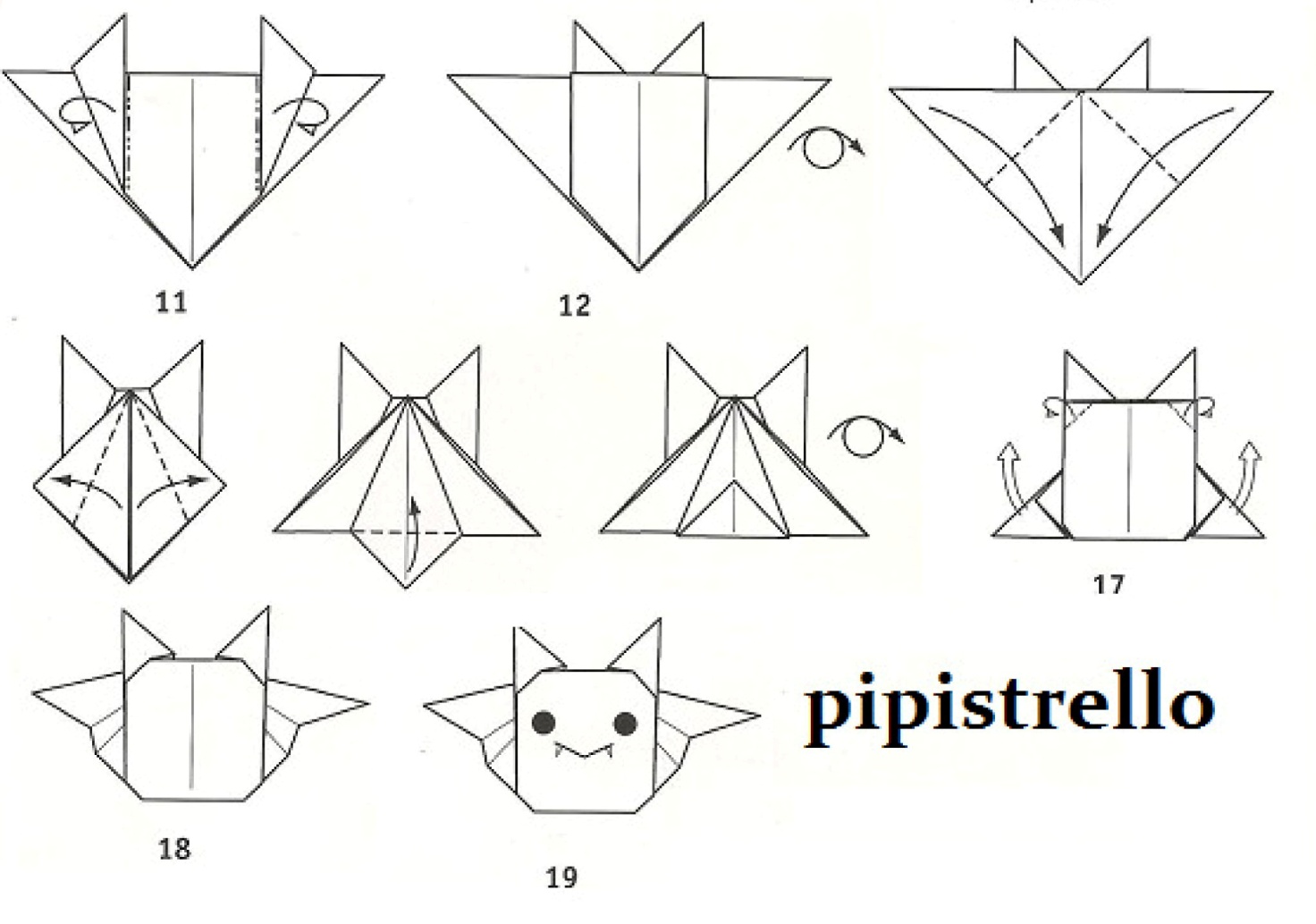 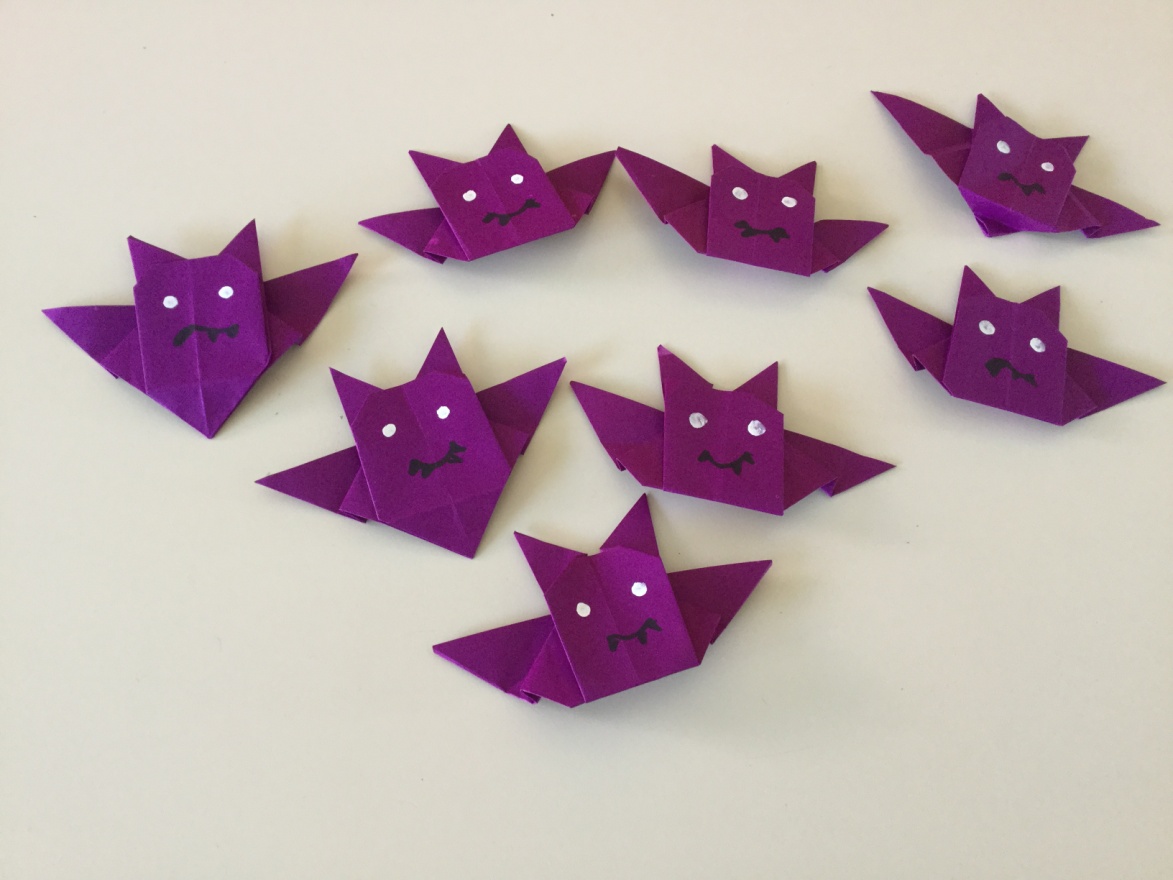 